    ŠPORTSKA ZAJEDNICA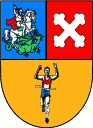     			BJELOVARSKO – BILOGORSKE ŽUPANIJE                                    43000 BJELOVAR, Trg Eugena Kvaternika 13                                    OIB 31756452763, IBAN HR7924020061100007609                                     , e-mail: sportska.zajednica.bbz@bbz.hr  URBROJ: 2103-81-23-30   U Bjelovaru, 15. ožujak 2023.Temeljem članka 51. stavka 2. Statuta Športske zajednice Bjelovarsko – bilogorske županije Izvršni odbor Bjelovarsko – bilogorske županije na 6. sjednici Izvršnog odbora Športske zajednice Bjelovarsko – bilogorske županije 10. ožujka 2023. godine donio je odluku o izboru najboljih sportašica, sportaša, sportskih ekipa i sportskih djelatnika za 2022. godinu:ODLUKA:I.Proglašavaju se najbolje sportašice, sportaši i sportske ekipe u 2022. godini – prema prijedlogu Saveza školsko športskih društava BBŽ: ODLUKA:II.Proglašavaju se najbolje sportašice, sportaši i sportske ekipe u 2022. godini – prema prijedlogu Parasportskog saveza BBŽ – osobe s invaliditetom: ODLUKA:III.Proglašavaju se najbolje sportašice, sportaši, sportske ekipe i sportski djelatnici za 2022. godinu prema postignutim rezultatima i uzrasnim kategorijama:TROFEJ ŠPORTSKE ZAJEDNICE BJELOVARSKO – BILOGORSKE ŽUPANIJENOGOMETNI KLUB „MLADOST – NADA“ HRASTOVACBRONČANA PLAKETA ŠPORTSKE ZAJEDNICE BJELOVARSKO – BILOGORSKE ŽUPANIJESTRELIČARSKI KLUB BJELOVARIV.Ova odluka stupa na snagu danom donošenja.Proglašenje najboljih sportašica, sportaša, sportskih ekipa i sportskih djelatnika održati će 22. ožujka 2023. godine, u Kulturnom centru Rovišće – Rovišće, s početkom u 18:00 h.                                                                                                                              Predsjednik                                                                                                                                FREDI PALIŠAH DJEVOJČICE – ŠSD MRAV – OSNOVNA ŠKOLA ROVIŠĆEZLATNA PLAKETA 1. MJESTO NA DRŽAVNOJ ZAVRŠNICIODBOJKA DJEČACI – ŠŠD POLET – OSNOVNA ŠKOLA VLADIMIRA NAZORA DARUVARBRONČANA PLAKETA 3. MJESTO NA DRŽAVNOJ ZAVRŠNICIDJEVOJKE STOLNI TENIS – ŠŠD MLADOST – GIMNAZIJA BJELOVARSREBRNA PLAKETA 2. MJESTO NA DRŽAVNOJ ZAVRŠNICIMLADIĆI ODBOJKA – ŠSD TEHNIČAR – TEHNIČKA ŠKOLA DARUVARBRONČANA PLAKETA 3. MJESTO NA DRŽAVNOJ ZAVRŠNICIMLADIĆI RUKOMET – ŠSD TEHNIČAR – TEHNIČKA ŠKOLA BJELOVARSREBRNA PLAKETA 2. MJESTO NA DRŽAVNOJ ZAVRŠNICISENIORKE POJEDINAČNOSENIORKE POJEDINAČNOSENIORKE POJEDINAČNO1.MARIETA MAGDIĆKULTURNO SPORTSKI KLUB KUL – PONG BJELOVAR2.VERICA CRNKOVIĆPARASPORTSKI SAVEZ BBŽ – UDRUGA ZA PARASPORT I REKREACIJU DARUVAR3.ZDENKA ŠORŠAPARASPORTSKI SAVEZ BBŽ – SSOSI BJELOVARSENIORI POJEDINAČNOSENIORI POJEDINAČNOSENIORI POJEDINAČNO1.DENI ČERNIATLETSKI KLUB OSI OTOS GRUBIŠNO POLJE2.DAMIR BOŠNJAKSTRELJAČKI KLUB OSI BJELOVAR3.RADOVAN HALASATLETSKI KLUB „SOKOL“ BJELOVARNAJBOLJA ŽENSKA EKIPANAJBOLJA ŽENSKA EKIPA1.ŽENSKA EKIPA PARASPORTSKOG SAVEZA BBŽ – UDRUGA ZA PARASPORT I REKREACIJU DARUVAR U VISEĆOJ KUGLANI2.ŽENSKA EKIPA PARASPORTSKOG SAVEZA BBŽ – SPORTSKI SAVEZ OSI BJELOVAR PIKADO3.ŽENSKA EKIPA PARASPORTSKOG SAVEZA BBŽ – SSOSI BJELOVAR U VISEĆOJ KUGLANINAJBOLJA MUŠKA EKIPANAJBOLJA MUŠKA EKIPA1.KLUB PARAVISEĆE KUGLANE DARUVAR2.ATLETSKI KLUB OTOS GRUBIŠNO POLJE3.ATLETSKI KLUB SOKOL BJELOVARKADETKINJE POJEDINAČNOKADETKINJE POJEDINAČNOKADETKINJE POJEDINAČNO1.LUCIJA HAJDUKOVIĆTAEKWONDO KLUB FOX2.RAMONA PEČARŠPORTSKO PLESNI KLUB „H-8“3.KLARA KONČARSTOLNOTENISKI KLUB BJELOVARKADETI POJEDINAČNOKADETI POJEDINAČNOKADETI POJEDINAČNO1.ROBERT RIJETKOVIĆSAVATE KLUB „ŠAN“ GAREŠNICA2.DOMAGOJ TARITAŠSTRELJAČKO DRUŠTVO BJELOVAR 18743.MARTIN MIHAILIĆRUKOMETNI KLUB BJELOVARJUNIORKE POJEDINAČNOJUNIORKE POJEDINAČNOJUNIORKE POJEDINAČNO1.REA KONJEVIĆTAEKWONDO KLUB FOX2.LARISSA HOLINKASTRELJAČKO DRUŠTVO KONČANICA3.ENA KATALENIĆSAVATE KLUB „ŠAN“ GAREŠNICAJUNIORI POJEDINAČNOJUNIORI POJEDINAČNOJUNIORI POJEDINAČNO1.TOMISLAV KRANJECSAVATE KLUB „ŠAN“ GAREŠNICA2.DOMAGOJ PUNČECTAEKWONDO KLUB OMEGA3.MIHOVIL KOZIĆRUKOMETNI KLUB BJELOVAR3.PATRIK HAJDUKOVIĆTAEKWONDO KLUB FOXSENIORKE POJEDINAČNOSENIORKE POJEDINAČNOSENIORKE POJEDINAČNO1.ELA JELIĆTAEKWONDO KLUB OMEGA2.LUCIJA IVANDAŽENSKI RUKOMETNI KLUB BJELOVAR3.IVANA GRGIĆSTOLNOTENISKI KLUB BJELOVARSENIORI POJEDINAČNOSENIORI POJEDINAČNOSENIORI POJEDINAČNO1.MIRAN MARIČIĆSTRELJAČKO DRUŠTVO BJELOVAR 18742.KEVIN ČEŠLJARTAEKWONDO KLUB FOX3.JASMIN SUBAŠIĆŠPORTSKO RIBOLOVNO DRUŠTVO „PASTRVA“SIRAČ3.GORDAN KLASIĆPOWERLIFTING KLUB BJELOWBARKADETKINJE EKIPNOKADETKINJE EKIPNO1.STRELJAČKO DRUŠTVO KONČANICA2.BADMINTON KLUB BJELOVAR3.STOLNOTENISKI KLUB BJELOVARKADETI EKIPNOKADETI EKIPNO1.STRELJAČKO DRUŠTVO BJELOVAR 18742.STOLNOTENISKI KLUB BJELOVAR3.NOGOMETNI KLUB BJELOVARJUNIORKE EKIPNOJUNIORKE EKIPNO1.STRELJAČKO DRUŠTVO KONČANICA2.TAEKWONDO KLUB FOX3.STOLNOTENISKI KLUB BJELOVARJUNIORI EKIPNOJUNIORI EKIPNO1.NOGOMETNI KLUB „MLADOST“ ŽDRALOVI2.STRELJAČKO DRUŠTVO BJELOVAR 18743.TAEKWONDO KLUB OMEGASENIORKE EKIPNOSENIORKE EKIPNO1.ŽENSKI RUKOMETNI KLUB BJELOVAR2.STRELJAČKO DRUŠTVO KONČANICA3.STOLNOTENISKI KLUB BJELOVARSENIORI EKIPNOSENIORI EKIPNO1.STRELJAČKO DRUŠTVO BJELOVAR 18742.RUKOMETNI KLUB BJELOVAR3.NOGOMETNI KLUB MLADOST ŽDRALOVI3.NOGOMETNI KLUB BJELOVAR